MATH REFERENCE CARD - 2016-17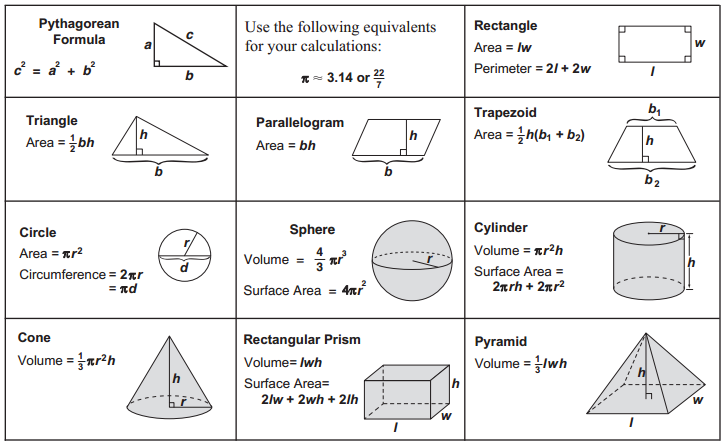 Conversions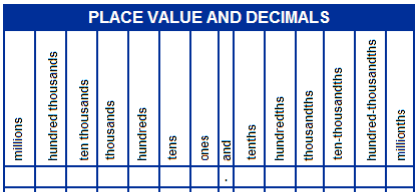 12 inches = 1 foot		   	60 seconds = 1 minute3 feet = 36 inches = 1 yard 	    	60 minutes = 1 hour 	1,760 yards = 5,280 feet = 1 mile     24 hours = 1 day	1 acre = 43,560 square feet	     	7 days = 1 week					     	365 days = 1 year10 millimeters = 1 centimeter	1 pound = 16 ounces	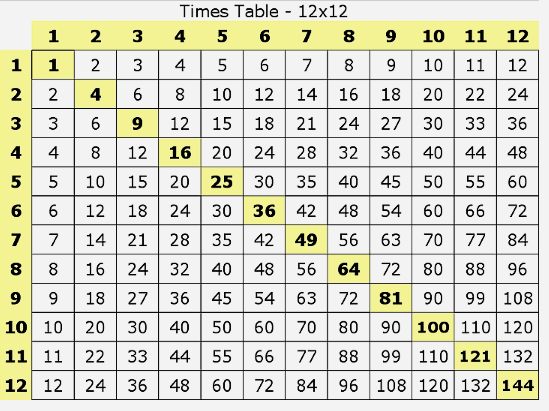 10 decimeters = 1 meter		1 ton = 2,000 pounds	100 centimeters = 1 meter				 1000 meters = 1 kilometer		1000 milliliters = 1 liter1 liter = 1000 cubic cm1 cup = 8 fluid ounces		1 gram = 1000 mg1 pint = 2 cups			1 kilogram = 1000 g1 quart = 2 pints1 gallon = 4 quarts		MATH REFERENCE CARD - 2016-17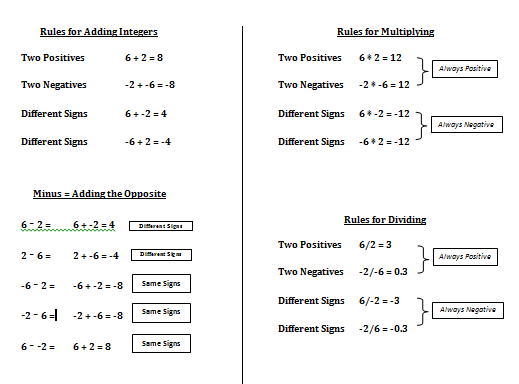 